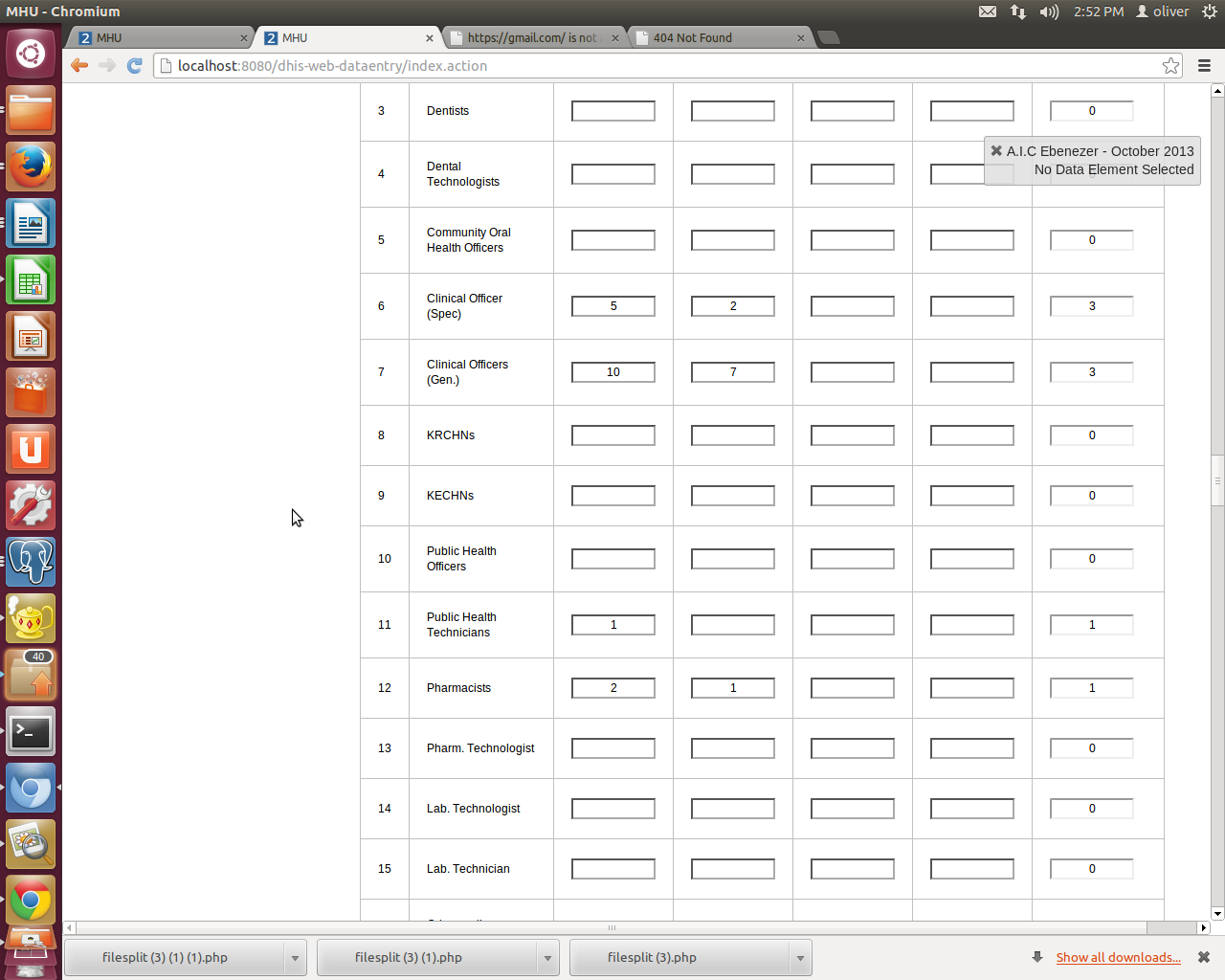 on the data set report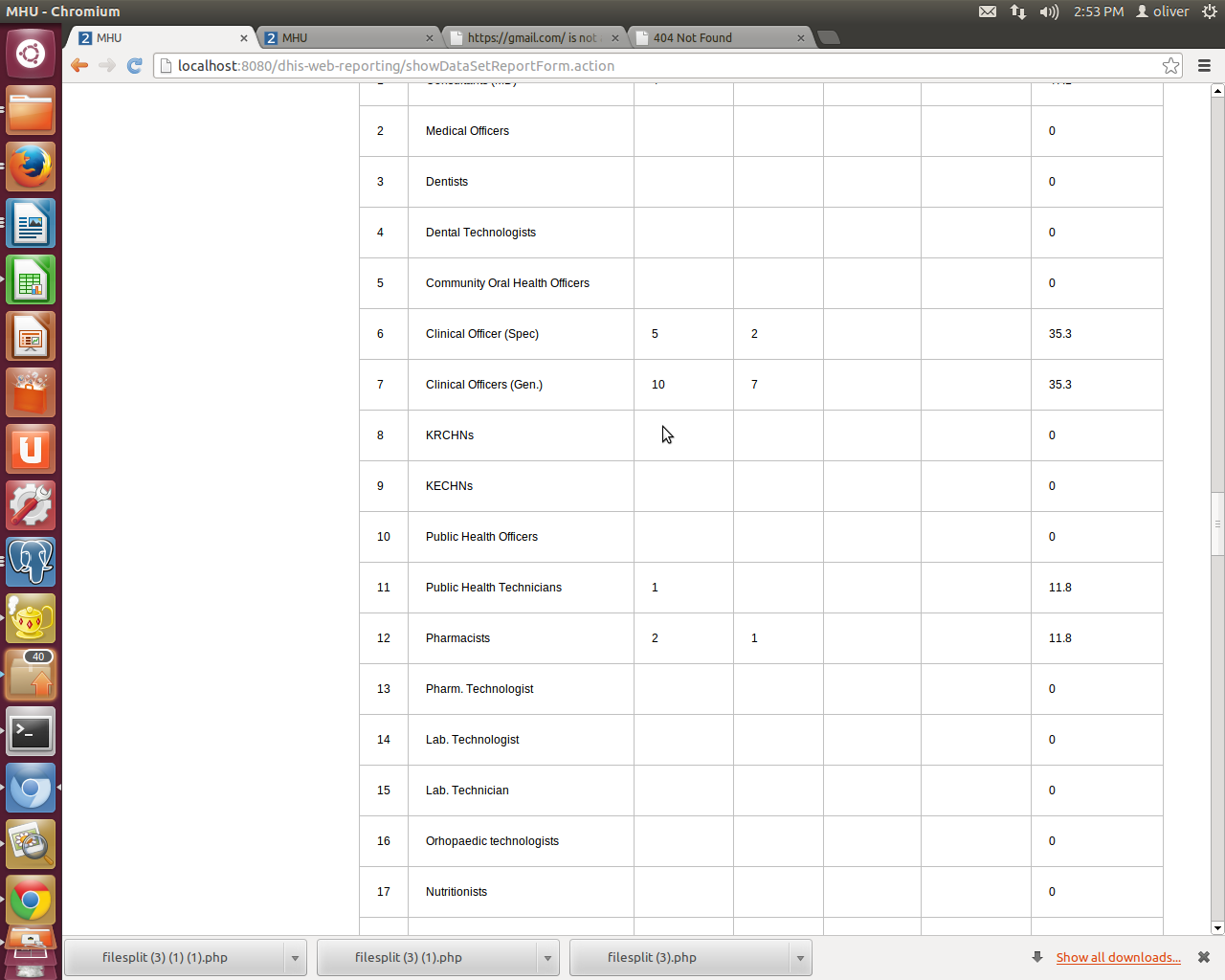 